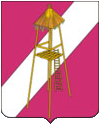 СОВЕТ СЕРГИЕВСКОГО СЕЛЬСКОГО ПОСЕЛЕНИЯКОРЕНОВСКОГО РАЙОНАРЕШЕНИЕ25 апреля 2013 года                                                                                       № 236ст.СергиевскаяОб утверждении  отчета об исполнении бюджета Сергиевского сельского поселения Кореновского района за 2012 годРассмотрев и обсудив представленный главой Сергиевского сельского поселения Кореновского района отчет об исполнении бюджета Сергиевского сельского поселения Кореновского района за 2012 год, заключение контрольно-счетной палаты муниципального образования Кореновский район по результатам внешней проверки годового отчета от 15.04.2013 года за № 18, заключение о результатах публичных слушаний Совет Сергиевского сельского поселения Кореновского района р е ш и л :1. Утвердить отчет об исполнении бюджета Сергиевского сельского  поселения Кореновского района за 2012 год по доходам в сумме 13973,3 тыс. рублей, по расходам в сумме 13864,9 тыс. рублей с превышением доходов над расходами (профицит местного бюджета) в сумме 108,4 тыс.рублей и со следующими показателями:- доходов местного бюджета за 2012 год по кодам  классификации доходов согласно приложению № 1 к настоящему решению;- расходов местного бюджета по разделам и подразделам классификации расходов бюджета, за 2012 год согласно приложению № 2 к настоящему решению;- ведомственной структуры расходов местного бюджета за 2012 год согласно приложению № 3 к настоящему решению;- источников финансирования дефицита местного бюджета по кодам групп, подгрупп, статей, видов источников финансирования дефицита бюджета, за 2012 год согласно приложению № 4 к настоящему решению;            - исполнение целевых программ, предусмотренных к финансированию из местного бюджета в 2012 году согласно приложению № 5 к настоящему решению.2. Настоящее решение подлежит опубликованию.3. Решение вступает в силу со дня его подписания.Глава Сергиевского сельского поселенияКореновского района                                                                            С.А.Басеев   ПРИЛОЖЕНИЕ №1к решенОбъем поступлений доходов местного бюджета Сергиевского сельского поселенияКореновского района за 2012 годНачальник финансового отдела администрацииСергиевского сельского поселения                                                            Л.Г.БундюкРасходы местного бюджета по разделам, подразделам классификации расходов бюджета за 2012 годНачальник финансового отдела администрацииСергиевского сельского поселения                                                         Л.Г.Бундюк                                                                                                                                              Ведомственная структура расходов местного бюджета за 2012 годНачальник финансового отдела администрации     Сергиевского сельского поселения                                                        Л.Г.Бундюк                                                                                                                                                  ПРИЛОЖЕНИЕ №2Начальник финансового отдела администрацииСергиевского сельского поселения                                                       Л.Г.БундюкИсполнение целевых программ, предусмотренных к финансированию из местного бюджета в 2012 годуНачальник финансового отдела администрацииСергиевского сельского поселения                                                        Л.Г.Бундюк                                                                                                                                               ПРИЛОЖЕНИЕ № 1УТВЕРЖДЕНОрешением совета Сергиевского сельского поселения Кореновского районаот 25.04.2013 № 236Доходы местного бюджета по кодам доходов классификации доходов бюджета за 2012 годДоходы местного бюджета по кодам доходов классификации доходов бюджета за 2012 годДоходы местного бюджета по кодам доходов классификации доходов бюджета за 2012 годДоходы местного бюджета по кодам доходов классификации доходов бюджета за 2012 годДоходы местного бюджета по кодам доходов классификации доходов бюджета за 2012 годДоходы местного бюджета по кодам доходов классификации доходов бюджета за 2012 годДоходы местного бюджета по кодам доходов классификации доходов бюджета за 2012 годНаименование показателяКод бюджетной классификацииКод бюджетной классификацииУтверждено решением Совета депутатов "О бюджете Сергиевского сельского поселения Кореновского района на 2012 год"Уточненная бюджетная роспись на 2012 годИсполнено за 2012 годПроцент исполнения уточненной бюджетной росписи за 2012 годНаименование показателяКод бюджетной классификацииКод бюджетной классификацииУтверждено решением Совета депутатов "О бюджете Сергиевского сельского поселения Кореновского района на 2012 год"Уточненная бюджетная роспись на 2012 годИсполнено за 2012 годПроцент исполнения уточненной бюджетной росписи за 2012 годНаименование показателяКод бюджетной классификацииКод бюджетной классификацииУтверждено решением Совета депутатов "О бюджете Сергиевского сельского поселения Кореновского района на 2012 год"Уточненная бюджетная роспись на 2012 годИсполнено за 2012 годПроцент исполнения уточненной бюджетной росписи за 2012 годНаименование показателяКод бюджетной классификацииКод бюджетной классификацииУтверждено решением Совета депутатов "О бюджете Сергиевского сельского поселения Кореновского района на 2012 год"Уточненная бюджетная роспись на 2012 годИсполнено за 2012 годПроцент исполнения уточненной бюджетной росписи за 2012 годНаименование показателяадминистратора поступленийдоходов местного бюджетаУтверждено решением Совета депутатов "О бюджете Сергиевского сельского поселения Кореновского района на 2012 год"Уточненная бюджетная роспись на 2012 годИсполнено за 2012 годПроцент исполнения уточненной бюджетной росписи за 2012 год1234567Налоговые и неналоговые доходы 1 00 00000 00 0000 0007290,07950,08653,1108,8Налоги на прибыль, доходы182 1 01 00000 00 0000 0001240,01240,01462,4117,9Налог на доходы физических лиц182  1 01 02021 01 0000 1101240,01240,01450,2117,0Налог на доходы физических лиц в виде фиксированных авансовых платежей с доходов, полученных физическими лицами, являющими иностранными гражданами182 1 01 02030 01 0000 1104,9Налог на доходы физических лиц с доходов, полученных физическими лицами. Не являющими налоговыми резидентами1821 01 02040 01 0000 1107,3Налоги на совокупный доход182 1 05 00000 00 0000 000480,01435,01671,0116,4Единый сельскохозяйственный налог182 1 05 03000 01 0000 110480,01435,01671,0116,4Налоги на имущество182  1 06 00000 00 0000 0004670,04050,04222,4104,2Налоги на имущество физических лиц182  1 06 01000 00 0000 110470,0350,0367,2104,9Земельный налог182  1 06 06000 00 0000 1104200,03700,03855,2104,2Земельный налог, взимаемый по ставкам, установленным в соответствии с подпунктом 1 пункта 1 статьи 394 Налогового кодекса Российской Федерации182 1 06 06013 10 0000 1104000,03500,03488,599,7Земельный налог, взимаемый по ставке, установленной подпунктом 2 пункта 1 статьи 394 Налогового кодекса Российской Федерации и применяемой к объекту налогообложения, расположенному в границах  поселения182  1 06 06023 10 0000 110200,0200,0366,7183,3Государственная пошлина за совершение нотариальных действий должностными лицами  органов местного самоуправления уполномоченными, в  соответствии с законодательными актами РФ на совершение нотариальных действий.  9921 08 04020 01 1000 11040,095,0121,0127,4Земельный налог (по обязательствам возникший до 1 января 2006 года) мобилизуемый на территории поселения9921 09 04050 10 0000 1109,4Доходы от использования имущества, находящегося в государственной и муниципальной собственности  1 11 00000 00 0000 000860,01110,01146,9103,3Доходы, получаемые в виде арендной платы за земельные участки, государственная собственность на которые не разграничена и которые расположены в границах поселений, а также средства от продажи права на заключение договоров аренды указанных земельных участков821  1 11 05010 10 0000 120450,0700,0720,5102,9Доходы от сдачи в аренду имущества, находящегося в оперативном управлении поселений и созданных ими учреждений992 111 05035 10 0000 120410,0410,0426,4104Доходы от продажи материальных и нематериальных активов821  1 14 00000 00 0000 000020,020,0100 Доходы    от    продажи    земельных    участков,                              государственная  собственность  на   которые   не                              разграничена и  которые  расположены  в  границах поселений821  1 14 06014 10 0000 430020,020,0100Безвозмездные поступления992  2 00 00000 00 0000 0001088,15455,85320,397,5Дотации бюджетам поселений на выравнивание бюджетной обеспеченности9922 02 01001 10 0000 151942,4942,4942,4100,0Субвенции бюджетам поселений на выполнение переданных полномочий субъектов Российской Федерации9922 02 03 024 10 0000 1513,73,73,7100,0Субвенции бюджетам поселений на осуществление полномочий по первичному воинскому учету9922 02 03015 10 0000 151142,0147,6147,6100,0Прочие субсидии бюджетам поселений9922 02 02099 10 0000 1513905,1 3822,0 97,9Иные межбюджетные трансферты 2 02 04025 00 0000 15119,019,0100Межбюджетные трансферты, передаваемые бюджетам поселений на комплектование книжных фондов библиотек муниципальных образований9922 02 04025 10 0000 151 19,019,0100Прочие межбюджетные трансферты, передавемые бюджетам поселений9922 02 04999 10 0000 151258,0205,179,5Прочие безвозмездные поступления992  2 07 00000 00 0000 180180,0180,5100,0Прочие безвозмездные поступления в бюджеты поселений992  2 07 05000 10 0000 180180,0180,5100,0Доходы бюджета - ИТОГО8378,113405,813973,4104,2ПРИЛОЖЕНИЕ № 2УТВЕРЖДЕНОрешением совета Сергиевского сельского поселения Кореновского района от 25.04.2013 № 236Наименование показателяКод бюджетной классификации по ФКРКод бюджетной классификации по ФКРУтверждено решением Совета депутатов "О бюджете Сергиевского сельского поселения Кореновского района на 2012 год"Уточненная бюджетная роспись на 2012 годИсполнено за 2012 годПроцент исполнения уточненной бюджетной росписи за 2012 годВСЕГО8378,114013,413864,998,9в том числе:Общегосударственные вопросы01003774,33868,53868,5100Функционирование высшего должностного лица субъекта Российской Федерации и органа местного самоуправления0102460,0470,0470,0100Функционирование Правительства Российской Федерации, высших органов исполнительной власти субъектов Российской Федерации, местных администраций01043000,03154,83154,8100Обеспечение деятельности финансовых, налоговых и таможенных органов и органов (финансово-бюджетного) надзора010638,340,840,8100Обеспечение проведения выборов и референдумов010780,0000Резервные фонды01115,0000Другие общегосударственные вопросы0113191,0203,0203,0100Национальная оборона0200142,0147,6147,6100Мобилизационная и вневойсковая подготовка0203142,0147,6147,6100Национальная безопасность и правоохранительная деятельность030064,0162,1162,1100Защита населения и территории от чрезвычайных ситуаций природного и техногенного характера, гражданская оборона030964,0162,1162,1100Национальная экономика0400331,33527,13442,7100Сельское хозяйство и рыболовство040510,000Дорожное хозяйство (дорожное фонды)0409300,02871,22844,899Связь и информатика0410074,274,2100Другие вопросы в области национальной экономики041221,3581,7523,790Жилищно-коммунальное хозяйство0500829,51934,61923,499Коммунальное хозяйство0502250,09,29,2100Благоустройство0503579,51925,41914,299,4Образование070012,017,717,7100Молодежная политика и оздоровление детей070712,017,717,7100Культура, кинематография и средства массовой информации08003025,04214,44161,598,7 Культура08013025,04214,44161,598,7Физическая культура и спорт1100200,0141,4141,4100Массовый спорт1102200,0141,4141,4100ПРИЛОЖЕНИЕ № 3УТВЕРЖДЕНОрешением совета Сергиевского сельского поселения Кореновского районаот 25.04.2013 № 236Наименование показателяПППРЗПЗКЦСРКВРУтверждено решением Совета депутатов "О бюджете Сергиевского сельского поселения Кореновского района на 2012 годУточненная бюджетная роспись на 2012 годИсполнено за 2012 годПроцент исполнения уточненной бюджетной росписи за 2012 годВСЕГО8378,114013,613866,498,9в том числе:Общегосударственные вопросы99201003719,33868,63868,6100Функционирование высшего должностного лица субъекта Российской Федерации и органа местного самоуправления9920102460,0470,0470,0100Руководство и управление в сфере установленных функций органов государственной власти субъектов Российской Федерации и органов местного самоуправления99201020020000460,0470,0470,0100Высшее должностное лицо субъекта Российской Федерации (глава муниципального образования)99201020020100460,0470,0470,0100Выполнение функций государственными органами (органами местного самоуправления)99201020020100012460,0470,0470,0100Функционирование Правительства Российской Федерации, высших органов исполнительной власти субъектов Российской Федерации, местных администраций99201043000,03154,83154,8100Руководство и управление в сфере установленных функций органов государственной власти субъектов Российской Федерации и органов местного самоуправления992010400200003000,03056,53056,5100Центральный аппарат992010400204002996,33052,83052,8100Выполнение функций государственными органами (органами местного самоуправления)992010400204000122996,33052,83052,8100Целевая программа в области энергосбережения и повышения энергетической эффективности администрации Сергиевского сельского поселения Кореновского района на 2012-2013годы»9920104795101198,398,3100Выполнение функций государственными органами (органами местного самоуправления)9920104795101101298,398,3100Создание и организация деятельности административных комиссий992010400295003,73,73,7100Выполнение функций государственными органами (органами местного самоуправления)992010400295000123,73,73,7100Обеспечение деятельности финансовых, налоговых и таможенных органов и органов (финансово-бюджетного) надзора9920106020000038,340,840,8100Контрольно-ревизионное управление9920106020040001738,340,840,8100Обеспечение проведения выборов и референдумов9920107020000080,0000Проведение референдумов9920107020030001380,0000Резервные фонды99201115,0000Резервные фонды исполнительной власти субъектов Российской Федерации (местных администраций )992011107000005,0000Резервные фонды исполнительной власти субъектов Российской Федерации (местных администраций )992011107005000135,0000Другие общегосударственные      вопросы9920113136,0203,0203,0100Реализация государственных функций, связанных с общегосударственным управлением99201130920000100,0116,2116,2100Мероприятия по информационному обслуживанию деятельности Совета Сергиевского сельского поселения Кореновского района99201130922000013100,0116,2116,2100Муниципальная целевая программа Сергиевского сельского поселения «Обеспечения работы территориального общественного самоуправления в Сергиевском сельском поселении в 2012 году»9920113795100101336,033,033,0100Оценка недвижимости, признание прав и регулирование отношений по государственной и муниципальной собственности9920113090020001239,639,6100Выполнение других обязательств государства (местных администраций9920113092030001314,214,2100Национальная оборона99202142,0147,6147,6100Мобилизационная и вневойсковая подготовка9920203142,0147,6147,6100Руководство и управление в сфере установленных функций99202030010000142,0147,6147,6100Осуществление первичного воинского учета на территориях, где отсутствуют военные комиссариаты99202030013600142,0147,6147,6100Выполнение функций государственными органами (органами местного самоуправления)99202030013600012142,0147,6147,6100Национальная безопасность и правоохранительная деятельность9920364,0162,1162,1100Защита населения и территории от чрезвычайных ситуаций природного и техногенного характера, гражданская оборона992030964,0162,1162,10Резервные фонды исполнительной власти субъектов Российской Федерации (местных администраций )9920309070050005,05,00 Прочие расходы9920309070050001305,05,00Поисковые и аварийно-спасательные учреждения99203093020000030,030,0100Обеспечение деятельности подведомственных учреждений99203093029900030,030,0100Иные межбюджетные трансферты99203093029900017030,030,0100Мероприятия  по предупреждению и ликвидации последствий  чрезвычайных ситуаций и стихийных бедствий9920309218000020,0000Предупреждение и ликвидация последствий стихийных бедствий природного и техногенного характера9920309218010020,0000Прочие расходы9920309218010001320,0000Целевая программа Сергиевского сельского поселения «Развития и совершенствования системы гражданской обороны, защиты населения от ЧС природного и техногенного характера, обеспечения безопасности людей на водных объектах, пожарной безопасности, укрепления правопорядка и повышения уровня общественной безопасности, профилактике терроризма и экстремизма на  территории Сергиевского сельского поселения Кореновского района на 2012 год»9920309795100201344,0127,1127,1100Национальная экономика99204386,33527,23442,797,6Сельское хозяйство и рыболовство992040510,0000Государственная поддержка сельского хозяйства9920405260000010,0000Мероприятия в области сельскохозяйственного производства9920405260040010,0000Прочие расходы9920405260040001310,0000Дорожное хозяйство9920409300,02871,32844,899,1Капитальный ремонт, ремонт и содержание дорог, действующих сетей общего пользования местного значения и искусственных сооружений на них99204093150201300,091,091,0100Прочие расходы99204093150201013300,091,091,0100ВЦП «Капитальный ремонт и ремонт автомобильных дорог общего пользования местного значения Краснодарского края в 2012 году»992040952415012200,02174,998,9Прочие расходы992040952415010132200,02174,998,9Прочие мероприятия, осуществляемые за счет межбюджетных трансфертов прошлых лет из краевого бюджета99204099970000338,6338, 6100ВЦП «Капитальный ремонт и ремонт автомобильных дорог общего пользования местного значения Краснодарского края в 2011 году»99204099975015338,6338,6100Прочие расходы99204099975015013338,6338,6100Целевая программа Сергиевского сельского поселения «Капитальный ремонт и ремонт автомобильных дорог местного значения Сергиевского сельского поселения Кореновского района Краснодарского края» на 2012 год99204097951010241,7241,7100Прочие расходы99204097951010013241,7247,1100Связь и информатика992041050,074,274,2100Муниципальная целевая программа Сергиевского сельского поселения «Информатизация Сергиевского сельского поселения Кореновского района на 2012 год»9920410795100750,074,274,2100Прочие расходы9920410795100701350,00Другие вопросы в области национальной экономики992041226,3581,7523,7100Мероприятия в области строительства, архитектуры  и градостроительства992041233800002,028,728,7100Выполнение функций государственными органами (органами местного самоуправления)992041233800000122,028,728,7100Мероприятия по землеустройству и землепользованию9920412340030049,049,0100Прочие расходы9920412340030049,049,0100Целевая программа «Комплексное развитии систем коммунальной инфраструктуры Сергиевского сельского поселения Кореновского района на 2011-2012 годы»9920412795100519,3000Прочие расходы9920412795100501319,3000Муниципальная целевая программа Сергиевского сельского поселения «Создание условий для развития малого и среднего предпринимательства на территории Сергиевского сельского поселения Кореновского района  на 2012 год"992041279510065,05,05,00Прочие расходы992041279510060135,05,05,0100ВЦП «О подготовке градостроительной и землеустроительной документации на территории Краснодарского края»  на 2012-2014 годы.99204125241300499,0441,088,3Прочие расходы99204125241300013499,0441,088,3Жилищно-коммунальное хозяйство99205829,51934,61923,499,4Коммунальное хозяйство9920502250,09,29,2100Целевая программа Сергиевского сельского поселения «Развитие водоснабжения Сергиевского сельского поселения Кореновского района на 2012 год»99205027951003250,09,29,2100Прочие расходы99205027951003013250,09,29,2100Благоустройство9920503579,51925,41914,299,4Дополнительная помощь местным бюджетам для решения социально-значимых вопросов992050352050000500,0500,0100Прочие расходы992050352050000130500,0500,0100Благоустройство99205036000000579,51425,41414,299,2Уличное освещение99205036000100345,0420,9420,9100Прочие расходы99205036000100013345,0420,9420,9100Озеленение9920503600030010,000Прочие расходы9920503600030001310,000Организация и содержание мест захоронения9920503600040010,000Прочие расходы9920503600040001310,000Прочие мероприятия по благоустройству городских округов и поселений99205036000500214,51004,5993,398,9Прочие расходы99205036000500013214,51004,5993,398,9Образование9920712,017,717,7100Молодежная политика и оздоровление детей992070712,017,717,7100Проведение мероприятий для детей и молодежи 9920707431010012,017,717,7100Прочие расходы992 0707431010001312,017,717,7100Культура, кинематография и средства массовой информации992083025,04214,44161,598,7 Культура99208013025,04214,44161,598,7Дворцы и дома культуры, другие учреждения культуры и средств массовой информации992080144000002250,02336,82336,8100Обеспечение деятельности подведомственных учреждений 992080144099002250,02336,82336,8100Выполнение функций бюджетными учреждениями 992080144099000252250,02336,82336,8100Библиотеки99208014420000750,0800,0800,0100Обеспечение деятельности подведомственных учреждений99208014429900750,0800,0800,0100Выполнение функций бюджетными учреждениями 99208014429900025750,0800,0800,0100Комплектование книжных фондов библиотек муниципальных образований99208014400200021,021,0100Субсидии бюджетам на иные цели99208014400200031021,021,0100Ведомственная целевая программа «Содействие субъектам физической культуры и спорта и развитие массового спорта на Кубани на 2009-2011 годы»99208015242300061,161,1100Субсидии бюджетам на иные цели99208015242300031061,161,1100Целевая программа Сергиевского сельского поселения «Содействие субъектам физической культуры и спорта и развитие массового спорта в Сергиевском сельском поселении в 2012 году»9920801795100806,16,1100Субсидии бюджетам на иные цели9920801795100803106,16,1100Стимулирование отдельных категорий работников муниципальных учреждений в сфере культуры, искусства и кинематографии в рамках мероприятий долгосрочной краевой целевой программы «Кадровое обеспечение сферы культуры и искусства Краснодарского края на 2011-2013 годы»992080152238040903,0850,1100Субсидии бюджетам на иные цели992080152238040310903,0850,194,1Целевая программа  праздничных мероприятий, проводимых в Сергиевском сельском поселении в 2012 году9920801795100425,025,025,0100Субсидии бюджетам на иные цели9920801795100403125,025,025,0100Долгосрочная целевая программа «Кадровое обеспечение сферы культуры Сергиевского сельского поселения Кореновского района на 2012 год»9920801795100961,461,4100Субсидии бюджетам на иные цели99208017951000903161,461,4100Физическая культура и спорт99211200,0141,4141,4100Массовый спорт9921102200,0141,4141,4100Мероприятия в области здравоохранения, спорта и физической культуры, туризма99211025129700200,0141,4141,4100Прочие расходы99211025129700013200,0141,4141,4100ПРИЛОЖЕНИЕ № 4УТВЕРЖДЕНОрешением совета Сергиевского сельского Кореновского районаот 25.04.2013 № 236Источники финансирования дефицита местного бюджета по кодам групп, подгрупп, статей, видов источников финансирования дефицитов бюджетов классификации операций сектора государственного управления, относящихся к источникам финансирования дефицитов бюджетов, за 2012 годИсточники финансирования дефицита местного бюджета по кодам групп, подгрупп, статей, видов источников финансирования дефицитов бюджетов классификации операций сектора государственного управления, относящихся к источникам финансирования дефицитов бюджетов, за 2012 годИсточники финансирования дефицита местного бюджета по кодам групп, подгрупп, статей, видов источников финансирования дефицитов бюджетов классификации операций сектора государственного управления, относящихся к источникам финансирования дефицитов бюджетов, за 2012 годИсточники финансирования дефицита местного бюджета по кодам групп, подгрупп, статей, видов источников финансирования дефицитов бюджетов классификации операций сектора государственного управления, относящихся к источникам финансирования дефицитов бюджетов, за 2012 годИсточники финансирования дефицита местного бюджета по кодам групп, подгрупп, статей, видов источников финансирования дефицитов бюджетов классификации операций сектора государственного управления, относящихся к источникам финансирования дефицитов бюджетов, за 2012 годНаименование показателяКод бюджетной классификацииУтверждено решением Совета депутатов "О бюджете Сергиевского сельского поселения Кореновского района на 2012год"Уточненная бюджетная роспись на 2012 годИсполнено за 2012годНаименование показателяКод бюджетной классификацииУтверждено решением Совета депутатов "О бюджете Сергиевского сельского поселения Кореновского района на 2012год"Уточненная бюджетная роспись на 2012 годИсполнено за 2012годИзменение остатков средств на счетах по учету  средств бюджета  01 05 00 00 00 0000 0000607,7-108,4Увеличение остатков средств бюджетов  01 05 00 00 00 0000 5000607,7-108,4Увеличение прочих остатков средств бюджетов  01 05 02 00 00 0000 5000607,7-108,4Увеличение прочих остатков денежных средств  бюджетов  01 05 02 01 00 0000 5100607,7-108,4Увеличение прочих остатков денежных средств  бюджетов поселений  01 05 02 01 10 0000 5100607,7-108,4Источники финансирования дефицита бюджетов - всего0607,7-108,4ПРИЛОЖЕНИЕ № 5УТВЕРЖДЕНОрешением совета Сергиевского сельского поселения Кореновского районаот 25.04.2013 № 236Наименование показателякодУтверждено решением Совета депутатов "О бюджете Сергиевского сельского поселения Кореновского района на 2012год"Уточненная бюджетная роспись на 2012годИсполнено за 2012годПроцент исполнения уточненной бюджетной росписи за 2012годМестная целевая программа «Обеспечение работы территориального общественного самоуправления Сергиевского сельского поселения»795100136,033,033,0100Целевая программа Сергиевского сельского поселения «Развития и совершенствования системы гражданской обороны, защиты населения от ЧС природного и техногенного характера, обеспечения безопасности людей на водных объектах, пожарной безопасности, укрепления правопорядка и повышения уровня общественной безопасности, профилактике терроризма и экстремизма на  территории Сергиевского сельского поселения Кореновского района на 2012 год»795100244,0127,1127,1100Муниципальная целевая программа Сергиевского сельского поселения «Информатизация Сергиевского сельского поселения Кореновского района на 2012 год»795100750,074,274,2100Целевая программа Сергиевского сельского поселения «Развитие водоснабжения Сергиевского сельского поселения Кореновского района Краснодарского края на 2011год»7951003250,09,29,2100Целевая программа  праздничных мероприятий, проводимых в Сергиевском сельском поселении в 2012 году795100425,025,025,0100Целевая программа Сергиевского сельского поселения «Содействие субъектам физической культуры и спорта и развитие массового спорта в Сергиевском сельском поселении  на  2011 год»795100806,16,1100Долгосрочная целевая программа «Кадровое обеспечение сферы культуры Сергиевского сельского поселения Кореновского района на 2012 год»7951009061,461,4100Целевая программа Сергиевского сельского поселения «Капитальный ремонт и ремонт автомобильных дорог местного значения Сергиевского сельского поселения Кореновского района Краснодарского края» на 2012 год79510100241,7241,7100Целевая программа в области энергосбережения и повышения энергетической эффективности администрации Сергиевского сельского поселения Кореновского района на 2012год»7951011098,398,3100Муниципальная целевая программа Сергиевского сельского поселения «Создание условий для развития малого и среднего предпринимательства на территории Сергиевского сельского поселения Кореновского района  на 2012 год"79510065,05,05,0100Целевая программа Сергиевского сельского поселения «Комплексное развитие систем коммунальной инфраструктуры Сергиевского сельского поселения на 2011-2012 годы»795100519,300100ИТОГО429,3681,0681,0100